Sunday –  May 21 2023	    				Eastwood Uniting Church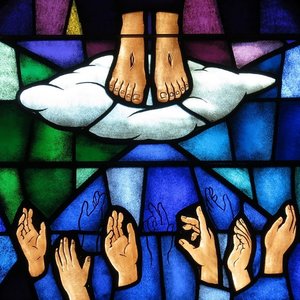 Welcome G’day and Welcome    Warami mittigar! [Darug]환영합니다 [Korean]     	欢迎	致谢 – 神的土地 [Chinese]Hej kompis [Swedish]   	Guten Tag, Freund [German]	Ciao amico [Italian]Lighting of the Christ Candle  환영과 그리스도의 촛불 켜기   燃點基督燭光Acknowledgement of the First People of This Land 이 땅의 원주민 인정	 致謝這土地的的原住民   We acknowledge the Wallumedegal people of Darug country, first inhabitants of this place, and for the way they have cared for this land since time immemorial. We recognise their continuing connection to land, waters and culture. We honour their Elders past, and present, and pray that we may all work together for reconciliation and justice in this nation.우리는 다룩 그룹에 속한 월러메드걸 사람들이 이 곳의 원주민이라는 것과 그들이 이 땅을 태고적부터 그들의 방법으로 보호하고 가꾸어 온 것을 인정합니다. 우리는 이들이 지속적으로 이 땅과 강과 바다, 문화와 깊이 연결되어 있슴을 알고 있습니다. 우리는 그들의 과거와 현재의 지도자들을 존중하며 이  땅에 화해와 정의가 속히 이루어지도록 모두 함께 노력할 것을 기도합니다.我們感謝 Darug 國家的 Wallumedegal 人，他們是這個地方的原住民，感謝他們自遠古以來照料這片土地的方式。我們承認他們與土地、水域和文化的持續聯繫。 我們向他們過去和現在的長老致敬，並祈禱我們可以共同為這個國家的和解與公義而努力。CALL TO WORSHIP:  예배로의 부름  宣召崇拜We belong to the universe, we belong together We all part of one another. In gathered community, we are more than isolated selves. Grounded on earth, sheltered by sky, honouring our God, within us and among us. We know ourselves to be at home. Amen. 우리는 이 우주에 속해 있고우리 모두는 서로의 한 부분입니다.여기 이렇게 모인 우리 공동체 안에서 우리는 각 개인 이상의 존재입니다.땅을 굳게 딛고 하늘을 지붕 삼아 우리 안에 사시고 우리와 함께 하시는 하나님을 경배합니다.우리는 지금 우리의 영원한 집에 있다는 것을 압니다. 아멘.我們屬於宇宙，我們屬於彼此我們都是彼此的一部分。在聚集的群體當中，我們超越孤立的自我。立足於大地，受到天空的庇護，在我們內心和我們中間榮耀我們的上帝。我們知道自己在家裡。 阿們。Song: TIS 155 O Lord my God, when I in awesome wonder 	 주하나님 지으신 모든 세계(40)	祢真偉大Oh Lord My God, when I In awesome wonder,	  
	Consider all the works thy hand has made,
	I See the stars, I hear the mighty thunder,
	thy power throughout the universe displayed:Then sings my soul, my Saviour God, to thee,		
How great thou art, how great thou art!
Then sings my Soul, My Saviour God, to thee,
How great thou art, how great thou art!When through the woods and forest glades I wander,
and hear the birds sing sweetly in the trees;
when I look down from lofty mountain grandeur,
and hear the brook, and feel the gentle breeze:	Then sings my soul,…But when I think, that God, His Son not sparing,
sent him to die - I scarce can take it in
that on the cross, our burden gladly bearing,
he bled and died to take away our sin:Then sings my soul,…When Christ shall come, with shout of acclamation,
and take me home - what joy shall fill my heart!
Then shall I bow in humble adoration,
and there proclaim: “My God, how great thou art!” Then sings my soul,…        Carl Gustaf Boberg주 하나님 지으신 모든 세계	 1	
내 마음속에 그리어 볼 때
하늘의 별 울려 퍼지는 뇌성
주님의 권능 우주에 찼네Chorus:	주님의 높고 위대하심을
	내 영혼이 찬양하네
	주님의 높고 위대하심을
	내 영혼이 찬양하네숲속이나 험한 산골짝에서		2
지저귀는 저 새소리들과
고요하게 흐르는 시냇물은
주님의 솜씨 노래하도다    chorusOpening Prayer, Confession & Assurance of Pardon 개회기도, 죄의 고백과 용서의 확신	開始禱告，認罪，赦罪的確據Children’s Story      어린이들 이야기	兒童故事	Announcements    공고    報告  	Chinese depart for worship   中文堂會友請前往舊禮堂繼續崇拜Bible Readings  성경봉독   	Acts 1:6-14, John 17:1-11   사도행전 1:6-14, 요한복음 17:1-11In this is the word of the Lord,	Thanks be to God.   하나님께 감사	感谢上帝Message   설교 		 Song:  TIS 590 What a friend we have in Jesus   죄짐 맡은우리 구주 (487)What a friend we have in Jesus all our sins and griefs to bear,What a privilege to carry everything to God in prayer:O what peace we often forfeit, O what needless pain we bear,All because we do not carry everything to God in prayer.Have we trials and temptations, is there trouble anywhere?We should never be discouraged: take it to the Lord in prayer.Can we find a friend so faithful who will all our sorrows share?Jesus knows our every weakness: take it to the Lord in prayer.Are we weak and heavy-laden, cumbered with a load of care?Jesus is our only refuge: take it to the Lord in prayer.Do your friends despise, forsake you? Take it to the Lord in prayer;In his arms he’ll take and shield you, you will find a solace there.							                                         Joseph Medlicott Scriven, 1819-86 alt.Prayers of People 중보기도Offering/ Prayer of Dedication 헌금기도Song: TIS 382 Now the green blade rises from the buried grain1. Now the green blade rises
from the buried grain,
wheat that in the dark earth
many days has lain:
love lives again,
that with the dead has been:
Love has come again,
like wheat that springs up green.

2. In the grave they laid him,
Love whom hate had slain,
thinking that he never
would awake again,
laid in the earth,
like grain that sleeps unseen.
Love has come again…
Sending Out & Blessing  축도Blessing Song: TIS 778 Shalom to You Now   축복송: 평안을 빌며…	Shalom to you now, shalom, my friends.May God’s full mercies bless you, my friends.In all your living and through your loving,Christ be your shalom, Christ be your shalom. Elise Shoemaker Eslinger 1942-       Words and music from the United Methodist Hymnal USABy permission United Methodist Publishing House